تمهيدهذا الجدول وسيلة مساعدة للموجه الطلابي حيث يحتوي هذا الجدول على أبرز أعمال الموجه الطلابي طيلة الفصل ويضيف إليها تحت خانة ما يستجد من أعمال كل ما يطرأ أثناء اليوم الدراسي أو ما يرد من تعاميم؛ علما أنه لا يتم تدوين الأعمال اليومية ضمن الخطة الأسبوعية مثل (استقبال الطلاب وأولياء الأمور ـ المتابعة اليومية للحالات الطارئة ـ ملاحظة سلوك الطلاب والإشراف عليهم أثناء الاصطفاف الصباحي أو أثناء انصراف الطلاب)ضرورة مراجعة الحقيبة باستمرار والاستفادة من نماذجها والأدلة الموجودة فيها علما أن الحقيبة تحدث باستمرار في نفس الرابط الخاص بها ضرورة الرجوع المستمر لإجراءات تنفيذ البرامج وهي موجودة في الخطط العامة وقد تم وضع نسخة منها في حقيبة الموجه الطلابي.يتم عرض هذا الجدول نهاية كل أسبوع على مدير المدرسة للتوقيع.يقوم الموجه الطلابي بالإشارة بعلامة (√) أمام كل محور تحت حقل مستوى التنفيذ الملائم.يتم وضع شاهد التنفيذ خلف ورقة الجدول ووضعه في ملف شفافيات مخرم ليصبح هذا الجدول مع الزمن هو ملف إنجاز الموجه الطلابي. بالإمكان قبل الطباعة التعديل والحذف والإضافة وإعادة الترتيب بين العناصر بما يتناسب مع المدرسة والمرحلة. 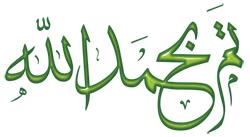 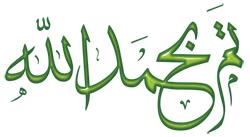 الأسبوعمن من إلىإلىإلىإلىإلىإلى1اليومالتاريخاليوماليوماليوماليوماليومالتاريخ1الأحد 17/08/1443 الخميسالخميسالخميسالخميسالخميس 21/08/1443 مالبرنامجالبرنامجمستوى التنفيذمستوى التنفيذمستوى التنفيذمستوى التنفيذمستوى التنفيذملحوظاتمالبرنامجالبرنامجتمجاريجاريلم يتملم يتمملحوظات1دراسة نتائج الفصل الدراسي الثاني مع تفسير النتائج (الأسباب والمعالجات)دراسة نتائج الفصل الدراسي الثاني مع تفسير النتائج (الأسباب والمعالجات)يتوفر النموذج في الحقيبة2عقد اجتماع لجنة التحصيل الدراسي لمناقشة النتائج وتحرير التوصياتعقد اجتماع لجنة التحصيل الدراسي لمناقشة النتائج وتحرير التوصيات3تكريم الطلاب المتفوقين في الفصل الماضيتكريم الطلاب المتفوقين في الفصل الماضي4التهيئة الإرشادية لعموم الطلاب لتهيئتهم للعودة الحضورية الكاملةالتهيئة الإرشادية لعموم الطلاب لتهيئتهم للعودة الحضورية الكاملةأثناء الاصطفاف الصباحي أو جولة على الفصول أو كلمة تعريفية بعد الصلاة5تحديث حصر الحالات الصحية والاجتماعية الذي تم الفصل الثاني مع الفرز (إن وجد طلاب جدد) تحديث حصر الحالات الصحية والاجتماعية الذي تم الفصل الثاني مع الفرز (إن وجد طلاب جدد) يتوفر نموذج التفريغ في الحقيبة6متابعة الطلاب المتعثرين أو المتغيبين عن اختبارات الفصل الثاني بعذرمتابعة الطلاب المتعثرين أو المتغيبين عن اختبارات الفصل الثاني بعذرما يُستجد من أعمال ما يُستجد من أعمال ما يُستجد من أعمال ما يُستجد من أعمال ما يُستجد من أعمال ما يُستجد من أعمال ما يُستجد من أعمال ما يُستجد من أعمال ما يُستجد من أعمال مالبرنامجالبرنامجمستوى التنفيذمستوى التنفيذمستوى التنفيذمستوى التنفيذمستوى التنفيذملحوظاتمالبرنامجالبرنامجتمتمجاريجاريلم يتمملحوظات123الموجه الطلابيالموجه الطلابيالموجه الطلابيمدير المدرسةمدير المدرسةمدير المدرسةمدير المدرسةمدير المدرسةمدير المدرسة.............................................................................................................................................................................................................................................................................................................................................................................................................................................................................................................................................................................................................................................................................................................................................................................................................................................................................................................................................................................................................................................................................................................................................................................................................................................................................................................................................................................................................................................................................................................................................الأسبوعمن من إلىإلىإلىإلىإلىإلى2اليومالتاريخاليوماليوماليوماليوماليومالتاريخ2الأحد 24/08/1443 الخميسالخميسالخميسالخميسالخميس 28/08/1443 مالبرنامجالبرنامجمستوى التنفيذمستوى التنفيذمستوى التنفيذمستوى التنفيذمستوى التنفيذملحوظاتمالبرنامجالبرنامجتمجاريجاريلم يتملم يتمملحوظات1تنفيذ توجيه جمعي لمناقشة أهم الموضوعات التي تلامس حاجة الطلاب مثل: أضرارالسهر ـ أهمية المحافظة على الصلاة ـ طرق الاستذكار الجيد ـ أهمية احترام الكتب المدرسية .. وغير ذلكتنفيذ توجيه جمعي لمناقشة أهم الموضوعات التي تلامس حاجة الطلاب مثل: أضرارالسهر ـ أهمية المحافظة على الصلاة ـ طرق الاستذكار الجيد ـ أهمية احترام الكتب المدرسية .. وغير ذلك2تقديم الخدمات الإرشادية لكل من / المتأخرين دراسيًا ـ المتفوقينتقديم الخدمات الإرشادية لكل من / المتأخرين دراسيًا ـ المتفوقين3توثيق الخطة والبرامج داخل برنامج نورتوثيق الخطة والبرامج داخل برنامج نور4فتح ملفات دراسة حالة للطلاب الذين يحتاجون متابعة مستمرةفتح ملفات دراسة حالة للطلاب الذين يحتاجون متابعة مستمرة5تنمية الدافعية للطلاب لرفع المستوى التحصيلي لديهمتنمية الدافعية للطلاب لرفع المستوى التحصيلي لديهمراجع الخطة التشغيليةما يُستجد من أعمال ما يُستجد من أعمال ما يُستجد من أعمال ما يُستجد من أعمال ما يُستجد من أعمال ما يُستجد من أعمال ما يُستجد من أعمال ما يُستجد من أعمال ما يُستجد من أعمال مالبرنامجالبرنامجمستوى التنفيذمستوى التنفيذمستوى التنفيذمستوى التنفيذمستوى التنفيذملحوظاتمالبرنامجالبرنامجتمتمجاريجاريلم يتمملحوظات123الموجه الطلابيالموجه الطلابيالموجه الطلابيمدير المدرسةمدير المدرسةمدير المدرسةمدير المدرسةمدير المدرسةمدير المدرسة.............................................................................................................................................................................................................................................................................................................................................................................................................................................................................................................................................................................................................................................................................................................................................................................................................................................................................................................................................................................................................................................................................................................................................................................................................................................................................................................................................................................................................................................................................................................................................الأسبوعمن من إلىإلىإلىإلىإلىإلى3اليومالتاريخاليوماليوماليوماليوماليومالتاريخ3الأحد 02/09/1443 الخميسالخميسالخميسالخميسالخميس 06/09/1443 مالبرنامجالبرنامجمستوى التنفيذمستوى التنفيذمستوى التنفيذمستوى التنفيذمستوى التنفيذملحوظاتمالبرنامجالبرنامجتمجاريجاريلم يتملم يتمملحوظات1متابعة متكرري الغياب وتفعيل نموذج الإحالة الرسمي من الوكيل للموجه متابعة متكرري الغياب وتفعيل نموذج الإحالة الرسمي من الوكيل للموجه 2 حصر الحالات السلوكية ومتابعتها  حصر الحالات السلوكية ومتابعتها 3 إبراز الموجه الطلابي لدوره داخل المدرسة بين المعلمين والطلاب إبراز الموجه الطلابي لدوره داخل المدرسة بين المعلمين والطلاب4 العناية بالتعريف باختبارات القدرات والتحصيلي  العناية بالتعريف باختبارات القدرات والتحصيلي خاص بالثانوي5 التوعية بمخاطر الألعاب الإلكترونية  التوعية بمخاطر الألعاب الإلكترونية راجع الخطة التشغيلية ما يُستجد من أعمال ما يُستجد من أعمال ما يُستجد من أعمال ما يُستجد من أعمال ما يُستجد من أعمال ما يُستجد من أعمال ما يُستجد من أعمال ما يُستجد من أعمال ما يُستجد من أعمال مالبرنامجالبرنامجمستوى التنفيذمستوى التنفيذمستوى التنفيذمستوى التنفيذمستوى التنفيذملحوظاتمالبرنامجالبرنامجتمتمجاريجاريلم يتمملحوظات123الموجه الطلابيالموجه الطلابيالموجه الطلابيمدير المدرسةمدير المدرسةمدير المدرسةمدير المدرسةمدير المدرسةمدير المدرسة.............................................................................................................................................................................................................................................................................................................................................................................................................................................................................................................................................................................................................................................................................................................................................................................................................................................................................................................................................................................................................................................................................................................................................................................................................................................................................................................................................................................................................................................................................................................................................الأسبوعمن من إلىإلىإلىإلىإلىإلى4اليومالتاريخاليوماليوماليوماليوماليومالتاريخ4الأحد 09/09/1443 الخميسالخميسالخميسالخميسالخميس 13/09/1443 مالبرنامجالبرنامجمستوى التنفيذمستوى التنفيذمستوى التنفيذمستوى التنفيذمستوى التنفيذملحوظاتمالبرنامجالبرنامجتمجاريجاريلم يتملم يتمملحوظات1تعزيز السلوك الإيجابي داخل المدرسة وتشخيص واقع الطلابتعزيز السلوك الإيجابي داخل المدرسة وتشخيص واقع الطلاب2تعزيز الامن الفكري وتنمية القيم الإيمانيةتعزيز الامن الفكري وتنمية القيم الإيمانية3 تفعيل قيمة من القيم الإيجابية (برنامج السلوك الإيجابي)  تفعيل قيمة من القيم الإيجابية (برنامج السلوك الإيجابي) 4إحالة من يتبين حاجته للإحالة للجهات ذات العلاقةإحالة من يتبين حاجته للإحالة للجهات ذات العلاقةتربية خاصة ـ رعاية طلابية5استمرار عقد جلسات الإرشاد الفردي والجمعي للحالات المفتوحةاستمرار عقد جلسات الإرشاد الفردي والجمعي للحالات المفتوحةما يُستجد من أعمال ما يُستجد من أعمال ما يُستجد من أعمال ما يُستجد من أعمال ما يُستجد من أعمال ما يُستجد من أعمال ما يُستجد من أعمال ما يُستجد من أعمال ما يُستجد من أعمال مالبرنامجالبرنامجمستوى التنفيذمستوى التنفيذمستوى التنفيذمستوى التنفيذمستوى التنفيذملحوظاتمالبرنامجالبرنامجتمتمجاريجاريلم يتمملحوظات123الموجه الطلابيالموجه الطلابيالموجه الطلابيمدير المدرسةمدير المدرسةمدير المدرسةمدير المدرسةمدير المدرسةمدير المدرسة.............................................................................................................................................................................................................................................................................................................................................................................................................................................................................................................................................................................................................................................................................................................................................................................................................................................................................................................................................................................................................................................................................................................................................................................................................................................................................................................................................................................................................................................................................................................................................الأسبوعمن من إلىإلىإلىإلىإلىإلى5اليومالتاريخاليوماليوماليوماليوماليومالتاريخ5الأحد 16/09/1443 الخميسالخميسالخميسالخميسالخميس 20/09/1443 مالبرنامجالبرنامجمستوى التنفيذمستوى التنفيذمستوى التنفيذمستوى التنفيذمستوى التنفيذملحوظاتمالبرنامجالبرنامجتمجاريجاريلم يتملم يتمملحوظات1الاطمئنان على الطلاب ذوي الحالات الخاصة ومتابعتهم (أيتام ـ أبناء سجناء ـ أبناء مرابطين ـ تربية خاصة)الاطمئنان على الطلاب ذوي الحالات الخاصة ومتابعتهم (أيتام ـ أبناء سجناء ـ أبناء مرابطين ـ تربية خاصة)2استقبال الطلاب المحولين من المعلمين عبر استمارة موجهة لهماستقبال الطلاب المحولين من المعلمين عبر استمارة موجهة لهم3تنفيذ دورات تدريبية قصيرة ولقاءات للطلابتنفيذ دورات تدريبية قصيرة ولقاءات للطلاب4توعية الطلاب بالآثار التربوية والسلوكية المترتبة على الغياب والتأخر الصباحي ( المتكرر ).توعية الطلاب بالآثار التربوية والسلوكية المترتبة على الغياب والتأخر الصباحي ( المتكرر ).5عقد جلسات إرشاد جمعيعقد جلسات إرشاد جمعييتوفر النموذج في الحقيبةما يُستجد من أعمال ما يُستجد من أعمال ما يُستجد من أعمال ما يُستجد من أعمال ما يُستجد من أعمال ما يُستجد من أعمال ما يُستجد من أعمال ما يُستجد من أعمال ما يُستجد من أعمال مالبرنامجالبرنامجمستوى التنفيذمستوى التنفيذمستوى التنفيذمستوى التنفيذمستوى التنفيذملحوظاتمالبرنامجالبرنامجتمتمجاريجاريلم يتمملحوظات123الموجه الطلابيالموجه الطلابيالموجه الطلابيمدير المدرسةمدير المدرسةمدير المدرسةمدير المدرسةمدير المدرسةمدير المدرسة.............................................................................................................................................................................................................................................................................................................................................................................................................................................................................................................................................................................................................................................................................................................................................................................................................................................................................................................................................................................................................................................................................................................................................................................................................................................................................................................................................................................................................................................................................................................................................الأسبوعمن من إلىإلىإلىإلىإلىإلى6اليومالتاريخاليوماليوماليوماليوماليومالتاريخ6الأحد 23/09/1443 الاثنينالاثنينالاثنينالاثنينالاثنين 24/09/1443 مالبرنامجالبرنامجمستوى التنفيذمستوى التنفيذمستوى التنفيذمستوى التنفيذمستوى التنفيذملحوظاتمالبرنامجالبرنامجتمجاريجاريلم يتملم يتمملحوظات1تعديل اتجاهات الطلاب النفسية إزاء بعض المهنتعديل اتجاهات الطلاب النفسية إزاء بعض المهن2 الاستمرار في متابعة المتأخرين دراسيا الاستمرار في متابعة المتأخرين دراسياجلسات ـ إشعار3التهيئة الارشادية لاختبارات الفترة خصوصُا للطلاب المتوقع إخفاقهمالتهيئة الارشادية لاختبارات الفترة خصوصُا للطلاب المتوقع إخفاقهم4عقد اجتماع لجنة التوجيه والإرشاد عقد اجتماع لجنة التوجيه والإرشاد 5تفعيل برنامج التوجيه المهنيتفعيل برنامج التوجيه المهنيراجع الخطة التشغيليةما يُستجد من أعمال ما يُستجد من أعمال ما يُستجد من أعمال ما يُستجد من أعمال ما يُستجد من أعمال ما يُستجد من أعمال ما يُستجد من أعمال ما يُستجد من أعمال ما يُستجد من أعمال مالبرنامجالبرنامجمستوى التنفيذمستوى التنفيذمستوى التنفيذمستوى التنفيذمستوى التنفيذملحوظاتمالبرنامجالبرنامجتمتمجاريجاريلم يتمملحوظات123الموجه الطلابيالموجه الطلابيالموجه الطلابيمدير المدرسةمدير المدرسةمدير المدرسةمدير المدرسةمدير المدرسةمدير المدرسة.............................................................................................................................................................................................................................................................................................................................................................................................................................................................................................................................................................................................................................................................................................................................................................................................................................................................................................................................................................................................................................................................................................................................................................................................................................................................................................................................................................................................................................................................................................................................................الأسبوعمن من إلىإلىإلىإلىإلىإلى7اليومالتاريخاليوماليوماليوماليوماليومالتاريخ7الأحد 07/10/1443 الخميسالخميسالخميسالخميسالخميس 11/10/1443 مالبرنامجالبرنامجمستوى التنفيذمستوى التنفيذمستوى التنفيذمستوى التنفيذمستوى التنفيذملحوظاتمالبرنامجالبرنامجتمجاريجاريلم يتملم يتمملحوظات1متابعة التحصيل الدراسي وتفعيل اعمال اللجنةمتابعة التحصيل الدراسي وتفعيل اعمال اللجنة2عقد مجلس أولياء الأمور عقد مجلس أولياء الأمور 3تكثيف دور الرسائل وتويتر ووسائل التواصل الخاصة بالمدرسة للبرامج الارشادية تكثيف دور الرسائل وتويتر ووسائل التواصل الخاصة بالمدرسة للبرامج الارشادية 4دراسة نتائج الفترة دراسة نتائج الفترة مراعاة وقت صدور النتائج5عقد اجتماع لجنة التحصيل الدراسيعقد اجتماع لجنة التحصيل الدراسيما يُستجد من أعمال ما يُستجد من أعمال ما يُستجد من أعمال ما يُستجد من أعمال ما يُستجد من أعمال ما يُستجد من أعمال ما يُستجد من أعمال ما يُستجد من أعمال ما يُستجد من أعمال مالبرنامجالبرنامجمستوى التنفيذمستوى التنفيذمستوى التنفيذمستوى التنفيذمستوى التنفيذملحوظاتمالبرنامجالبرنامجتمتمجاريجاريلم يتمملحوظات123الموجه الطلابيالموجه الطلابيالموجه الطلابيمدير المدرسةمدير المدرسةمدير المدرسةمدير المدرسةمدير المدرسةمدير المدرسة.............................................................................................................................................................................................................................................................................................................................................................................................................................................................................................................................................................................................................................................................................................................................................................................................................................................................................................................................................................................................................................................................................................................................................................................................................................................................................................................................................................................................................................................................................................................................................الأسبوعمن من إلىإلىإلىإلىإلىإلى8اليومالتاريخاليوماليوماليوماليوماليومالتاريخ8الأحد 14/10/1443 الخميسالخميسالخميسالخميسالخميس 18/10/1443 مالبرنامجالبرنامجمستوى التنفيذمستوى التنفيذمستوى التنفيذمستوى التنفيذمستوى التنفيذملحوظاتمالبرنامجالبرنامجتمجاريجاريلم يتملم يتمملحوظات1تكريم المتفوقين في الفترة ومن تحسن مستواهمتكريم المتفوقين في الفترة ومن تحسن مستواهمخطاب شكر ـ لوحة شرف2متابعة المعيدين ورعايتهممتابعة المعيدين ورعايتهمجلسات ـ إشعار3تسجيل المستفيدين في تكافل عبر البوابةتسجيل المستفيدين في تكافل عبر البوابة4حصر المشكلات السلوكية اليومية المتكررة ومعالجتهاحصر المشكلات السلوكية اليومية المتكررة ومعالجتها5الاستمرار في متابعة متكرري الغياب والتأخر الصباحيالاستمرار في متابعة متكرري الغياب والتأخر الصباحيجلسات ـ إشعارما يُستجد من أعمال ما يُستجد من أعمال ما يُستجد من أعمال ما يُستجد من أعمال ما يُستجد من أعمال ما يُستجد من أعمال ما يُستجد من أعمال ما يُستجد من أعمال ما يُستجد من أعمال مالبرنامجالبرنامجمستوى التنفيذمستوى التنفيذمستوى التنفيذمستوى التنفيذمستوى التنفيذملحوظاتمالبرنامجالبرنامجتمتمجاريجاريلم يتمملحوظات123الموجه الطلابيالموجه الطلابيالموجه الطلابيمدير المدرسةمدير المدرسةمدير المدرسةمدير المدرسةمدير المدرسةمدير المدرسة.............................................................................................................................................................................................................................................................................................................................................................................................................................................................................................................................................................................................................................................................................................................................................................................................................................................................................................................................................................................................................................................................................................................................................................................................................................................................................................................................................................................................................................................................................................................................................الأسبوعمن من إلىإلىإلىإلىإلىإلى9اليومالتاريخاليوماليوماليوماليوماليومالتاريخ9الأحد 21/10/1443 الثلاثاءالثلاثاءالثلاثاءالثلاثاءالثلاثاء 23/10/1443 مالبرنامجالبرنامجمستوى التنفيذمستوى التنفيذمستوى التنفيذمستوى التنفيذمستوى التنفيذملحوظاتمالبرنامجالبرنامجتمجاريجاريلم يتملم يتمملحوظات1 تفعيل قيمة إيجابية مختارة (برنامج السلوك الإيجابي)  تفعيل قيمة إيجابية مختارة (برنامج السلوك الإيجابي) 2تنفيذ ملتقى إرشادي مقترح داخل المدرسة تنفيذ ملتقى إرشادي مقترح داخل المدرسة 3عقد اجتماع مع بعض المعلمين لمناقشتهم عن أسباب تدني المستوى لدى بعض الطلاب ووضع الإجراءات الإرشادية التربوية المناسبة لمساعدتهم على رفع مستواهم الدراسيعقد اجتماع مع بعض المعلمين لمناقشتهم عن أسباب تدني المستوى لدى بعض الطلاب ووضع الإجراءات الإرشادية التربوية المناسبة لمساعدتهم على رفع مستواهم الدراسي4عقد جلسات إرشاد جمعي لأصحاب المشكلات العامة المشتركةعقد جلسات إرشاد جمعي لأصحاب المشكلات العامة المشتركة5إعداد مجلة التوجيه والإرشاد بمشاركة جماعة الإرشاد ومن يرغب من الطلابإعداد مجلة التوجيه والإرشاد بمشاركة جماعة الإرشاد ومن يرغب من الطلابما يُستجد من أعمال ما يُستجد من أعمال ما يُستجد من أعمال ما يُستجد من أعمال ما يُستجد من أعمال ما يُستجد من أعمال ما يُستجد من أعمال ما يُستجد من أعمال ما يُستجد من أعمال مالبرنامجالبرنامجمستوى التنفيذمستوى التنفيذمستوى التنفيذمستوى التنفيذمستوى التنفيذملحوظاتمالبرنامجالبرنامجتمتمجاريجاريلم يتمملحوظات123الموجه الطلابيالموجه الطلابيالموجه الطلابيمدير المدرسةمدير المدرسةمدير المدرسةمدير المدرسةمدير المدرسةمدير المدرسة.............................................................................................................................................................................................................................................................................................................................................................................................................................................................................................................................................................................................................................................................................................................................................................................................................................................................................................................................................................................................................................................................................................................................................................................................................................................................................................................................................................................................................................................................................................................................................الأسبوعمن من إلىإلىإلىإلىإلىإلى10اليومالتاريخاليوماليوماليوماليوماليومالتاريخ10الأحد 28/10/1443 الخميسالخميسالخميسالخميسالخميس 03/11/1443 مالبرنامجالبرنامجمستوى التنفيذمستوى التنفيذمستوى التنفيذمستوى التنفيذمستوى التنفيذملحوظاتمالبرنامجالبرنامجتمجاريجاريلم يتملم يتمملحوظات1متابعة التحصيل الدراسي وتفعيل اعمال اللجنةمتابعة التحصيل الدراسي وتفعيل اعمال اللجنة2عقد الاجتماع الثاني للجنة التوجيه والإرشادعقد الاجتماع الثاني للجنة التوجيه والإرشاد3تكثيف دور الرسائل وتويتر ووسائل التواصل الخاصة بالمدرسة للبرامج الارشادية تكثيف دور الرسائل وتويتر ووسائل التواصل الخاصة بالمدرسة للبرامج الارشادية 4دراسة نتائج الفترة دراسة نتائج الفترة مراعاة وقت صدور النتائج5عقد اجتماع لجنة التحصيل الدراسيعقد اجتماع لجنة التحصيل الدراسيما يُستجد من أعمال ما يُستجد من أعمال ما يُستجد من أعمال ما يُستجد من أعمال ما يُستجد من أعمال ما يُستجد من أعمال ما يُستجد من أعمال ما يُستجد من أعمال ما يُستجد من أعمال مالبرنامجالبرنامجمستوى التنفيذمستوى التنفيذمستوى التنفيذمستوى التنفيذمستوى التنفيذملحوظاتمالبرنامجالبرنامجتمتمجاريجاريلم يتمملحوظات123الموجه الطلابيالموجه الطلابيالموجه الطلابيمدير المدرسةمدير المدرسةمدير المدرسةمدير المدرسةمدير المدرسةمدير المدرسة.............................................................................................................................................................................................................................................................................................................................................................................................................................................................................................................................................................................................................................................................................................................................................................................................................................................................................................................................................................................................................................................................................................................................................................................................................................................................................................................................................................................................................................................................................................................................................الأسبوعمن من إلىإلىإلىإلىإلىإلى11اليومالتاريخاليوماليوماليوماليوماليومالتاريخ11الأحد 06/11/1443 الخميسالخميسالخميسالخميسالخميس 10/11/1443 مالبرنامجالبرنامجمستوى التنفيذمستوى التنفيذمستوى التنفيذمستوى التنفيذمستوى التنفيذملحوظاتمالبرنامجالبرنامجتمجاريجاريلم يتملم يتمملحوظات1 إشعار أولياء أمور الطلاب بمستويات أبنائهم خاصة المتدني منهم إشعار أولياء أمور الطلاب بمستويات أبنائهم خاصة المتدني منهم2تقويم السلوكيات الخاطئة لدى بعض الطلاب وتعديل تلك المفاهيم ومتابعتهمتقويم السلوكيات الخاطئة لدى بعض الطلاب وتعديل تلك المفاهيم ومتابعتهم3الاستمرار في تنفيذ البرامج الوقائية وتفعيلها بالتعاون مع رائد النشاط عن طريق جماعة أصدقاء الإرشاد الطلابي والجماعة المهنيةالاستمرار في تنفيذ البرامج الوقائية وتفعيلها بالتعاون مع رائد النشاط عن طريق جماعة أصدقاء الإرشاد الطلابي والجماعة المهنية4تعزيز دور الجماعة المهنية وكذلك دور جماعة أصدقاء الإرشادتعزيز دور الجماعة المهنية وكذلك دور جماعة أصدقاء الإرشاد5الاستمرار في متابعة الحالات المفتوحة الاستمرار في متابعة الحالات المفتوحة ما يُستجد من أعمال ما يُستجد من أعمال ما يُستجد من أعمال ما يُستجد من أعمال ما يُستجد من أعمال ما يُستجد من أعمال ما يُستجد من أعمال ما يُستجد من أعمال ما يُستجد من أعمال مالبرنامجالبرنامجمستوى التنفيذمستوى التنفيذمستوى التنفيذمستوى التنفيذمستوى التنفيذملحوظاتمالبرنامجالبرنامجتمتمجاريجاريلم يتمملحوظات123الموجه الطلابيالموجه الطلابيالموجه الطلابيمدير المدرسةمدير المدرسةمدير المدرسةمدير المدرسةمدير المدرسةمدير المدرسة.............................................................................................................................................................................................................................................................................................................................................................................................................................................................................................................................................................................................................................................................................................................................................................................................................................................................................................................................................................................................................................................................................................................................................................................................................................................................................................................................................................................................................................................................................................................................................الأسبوعمن من إلىإلىإلىإلىإلىإلى12اليومالتاريخاليوماليوماليوماليوماليومالتاريخ12الأحد 13/11/1443 الثلاثاءالثلاثاءالثلاثاءالثلاثاءالثلاثاء 15/11/1443 مالبرنامجالبرنامجمستوى التنفيذمستوى التنفيذمستوى التنفيذمستوى التنفيذمستوى التنفيذملحوظاتمالبرنامجالبرنامجتمجاريجاريلم يتملم يتمملحوظات1أهمية المحافظة على الكتب وضرورة وضعها في المكان المناسبأهمية المحافظة على الكتب وضرورة وضعها في المكان المناسب2التهيئة الإرشادية للاختبارات وكذلك تهيئة الطلاب لمرحلتهم القادمةالتهيئة الإرشادية للاختبارات وكذلك تهيئة الطلاب لمرحلتهم القادمة3تبصير الطلاب بطرق استثمار الإجازة بما تعود عليهم بالنفع والفائدة مع  التأكيد على العواقب الوخيمة والمترتبة على الصحبة السيئة.تبصير الطلاب بطرق استثمار الإجازة بما تعود عليهم بالنفع والفائدة مع  التأكيد على العواقب الوخيمة والمترتبة على الصحبة السيئة.4وقاية الطلاب من الانحرافات السلوكية الخاطئة التي تؤثر على سلوكياتهموقاية الطلاب من الانحرافات السلوكية الخاطئة التي تؤثر على سلوكياتهم5المحافظة على المرافق العامة والممتلكات الخاصةالمحافظة على المرافق العامة والممتلكات الخاصةما يُستجد من أعمال ما يُستجد من أعمال ما يُستجد من أعمال ما يُستجد من أعمال ما يُستجد من أعمال ما يُستجد من أعمال ما يُستجد من أعمال ما يُستجد من أعمال ما يُستجد من أعمال مالبرنامجالبرنامجمستوى التنفيذمستوى التنفيذمستوى التنفيذمستوى التنفيذمستوى التنفيذملحوظاتمالبرنامجالبرنامجتمتمجاريجاريلم يتمملحوظات123الموجه الطلابيالموجه الطلابيالموجه الطلابيمدير المدرسةمدير المدرسةمدير المدرسةمدير المدرسةمدير المدرسةمدير المدرسة.............................................................................................................................................................................................................................................................................................................................................................................................................................................................................................................................................................................................................................................................................................................................................................................................................................................................................................................................................................................................................................................................................................................................................................................................................................................................................................................................................................................................................................................................................................................................................الأسبوعمن من إلىإلىإلىإلىإلىإلى13اليومالتاريخاليوماليوماليوماليوماليومالتاريخ13الأحد 20/11/1443 الخميسالخميسالخميسالخميسالخميس 24/11/1443 مالبرنامجالبرنامجمستوى التنفيذمستوى التنفيذمستوى التنفيذمستوى التنفيذمستوى التنفيذملحوظاتمالبرنامجالبرنامجتمجاريجاريلم يتملم يتمملحوظات1 متابعة الطلاب أثناء الاختبارات متابعة الطلاب أثناء الاختبارات2تحرير الطلاب من قلق الاختبارات تحرير الطلاب من قلق الاختبارات 3توجيه الطلاب إلى أهمية التحلي بالأخلاق الحسنة والذوق العام توجيه الطلاب إلى أهمية التحلي بالأخلاق الحسنة والذوق العام 4توجيه الطلاب إلى أهمية المحافظة على الكتب خصوصًا وأنها مستمرة معهم في الفصل الثانيتوجيه الطلاب إلى أهمية المحافظة على الكتب خصوصًا وأنها مستمرة معهم في الفصل الثاني5تذكير الطلاب بأن من حقهم استيفاء كامل وقت الاختبار تذكير الطلاب بأن من حقهم استيفاء كامل وقت الاختبار ما يُستجد من أعمال ما يُستجد من أعمال ما يُستجد من أعمال ما يُستجد من أعمال ما يُستجد من أعمال ما يُستجد من أعمال ما يُستجد من أعمال ما يُستجد من أعمال ما يُستجد من أعمال مالبرنامجالبرنامجمستوى التنفيذمستوى التنفيذمستوى التنفيذمستوى التنفيذمستوى التنفيذملحوظاتمالبرنامجالبرنامجتمتمجاريجاريلم يتمملحوظات123الموجه الطلابيالموجه الطلابيالموجه الطلابيمدير المدرسةمدير المدرسةمدير المدرسةمدير المدرسةمدير المدرسةمدير المدرسة.............................................................................................................................................................................................................................................................................................................................................................................................................................................................................................................................................................................................................................................................................................................................................................................................................................................................................................................................................................................................................................................................................................................................................................................................................................................................................................................................................................................................................................................................................................................................................الأسبوعمن من إلىإلىإلىإلىإلىإلى14اليومالتاريخاليوماليوماليوماليوماليومالتاريخ14الأحد 27/11/1443 الخميسالخميسالخميسالخميسالخميس 01/12/1443 مالبرنامجالبرنامجمستوى التنفيذمستوى التنفيذمستوى التنفيذمستوى التنفيذمستوى التنفيذملحوظاتمالبرنامجالبرنامجتمجاريجاريلم يتملم يتمملحوظات1دراسة نتائج الفصل الدراسي الثالث وتقديم دراسة عامة عن نتائج العام الدراسي كاملادراسة نتائج الفصل الدراسي الثالث وتقديم دراسة عامة عن نتائج العام الدراسي كاملا2إغلاق السجلات وحفظها كأرشيف للاستفادة منها للعام القادم إن شاء اللهإغلاق السجلات وحفظها كأرشيف للاستفادة منها للعام القادم إن شاء الله3تكريم الطلاب المتفوقين تكريم الطلاب المتفوقين 4رفع تقرير لمدير المدرسة يحوي ملف إنجاز وتوصيات ومقترحاترفع تقرير لمدير المدرسة يحوي ملف إنجاز وتوصيات ومقترحات5ما يُستجد من أعمال ما يُستجد من أعمال ما يُستجد من أعمال ما يُستجد من أعمال ما يُستجد من أعمال ما يُستجد من أعمال ما يُستجد من أعمال ما يُستجد من أعمال ما يُستجد من أعمال مالبرنامجالبرنامجمستوى التنفيذمستوى التنفيذمستوى التنفيذمستوى التنفيذمستوى التنفيذملحوظاتمالبرنامجالبرنامجتمتمجاريجاريلم يتمملحوظات123الموجه الطلابيالموجه الطلابيالموجه الطلابيمدير المدرسةمدير المدرسةمدير المدرسةمدير المدرسةمدير المدرسةمدير المدرسة.............................................................................................................................................................................................................................................................................................................................................................................................................................................................................................................................................................................................................................................................................................................................................................................................................................................................................................................................................................................................................................................................................................................................................................................................................................................................................................................................................................................................................................................................................................................................................